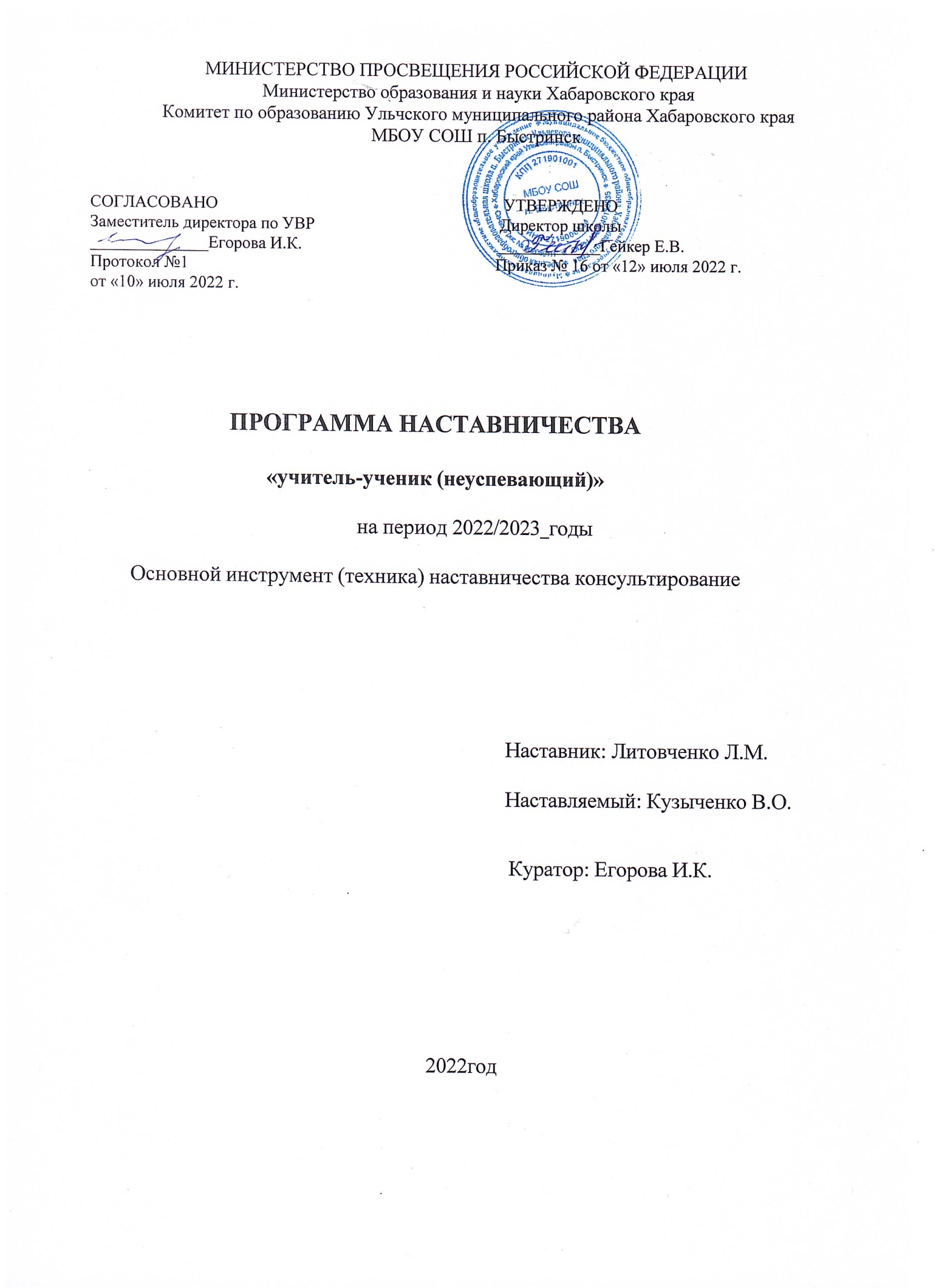                             Пояснительная запискаОдной из главных проблем, которую приходится решать педагогам нашей школы, — это работа со слабоуспевающими учащимися.Слабоуспевающими принято считать учащихся, которые имеют слабые учебные умения и навыки, низкий уровень памяти или те, у которых отсутствуют действенные мотивы учения.В соответствии с «Целевой моделью наставничества» в МБОУ СОШ п.Быстринск разработана Программа наставничества «УЧИТЕЛЬ – УЧЕНИК», осуществляющая образовательную деятельность по  общеобразовательным программам. Программа  разработана в целях достижения результатов федеральных и региональных проектов «Современная школа», «Успех каждого ребенка» национального проекта «Образование».Актуальность программы заключается в том, что происходящие социально-экономические изменения в жизни нашего общества, постоянное повышение требований к уровню общего образования обострили проблему школьной неуспеваемости. Количество учащихся, которые по различным причинам оказываются не в состоянии за отведенное время и в необходимом объеме усвоить учебную программу, постоянно увеличивается.Педагогическая целесообразность программы заключается в необходимости специальной «поддерживающей» работы, помогающей детям, испытывающим трудности в обучении, успешно осваивать учебный материал, получая постоянную помощь от учителя. Необходимы дополнительные упражнения, в которые заключена продуманная система помощи ребенку, заключающая в серии «подсказок», в основе которых лежит последовательность операций, необходимых для успешного обучения.Внедрение Программы наставничества в МБОУ СОШ  п.Быстринск обеспечит системность и преемственность наставнических отношений.Форма наставничества «учитель – ученик»Предполагает взаимодействие педагогов (учитель) и обучающихся (ученик) МБОУ СОШ  п.Быстринск.Раздел 1. Общие положенияЦелью программы наставничества является поддержка наставляемого - неуспевающего ученика по предмету математика в достижении измеримо лучших образовательных результатов.Задачи программы наставничества:- выявление возможных причин снижения успеваемости и качества знаний обучающегося;Сформировать у обучающихся  предметные компетентности: -создавать простейшие математические модели, работать с ними и интерпретировать полученные результаты; приобретать и систематизировать знания о способах решения математических задач, а также применять эти знания и умения для решения многих жизненных задач. - ликвидация пробелов у учащихся в обучении   математики;- создание условий для успешного индивидуального развития ребенка;- создание ситуации успеха, наиболее эффективного стимула познавательной деятельности;- пробуждение природной любознательности;- вовлечение учащихся в совместный поиск форм работы, поля деятельности;- создание максимально благожелательных отношений учителя и учащихся  к слабому ученику;- принятие комплексных мер, направленных на повышение успеваемости;- формирование ответственного отношения учащихся к учебному труду.-разработать методические рекомендации для обучающихся по преодолению трудностей в учении.Этапы наставничества                    Изучение нормативной документации, раскрывающей требования к знаниям, умениям и навыкам обучающегося по предмету математика.Диагностика уровня успеваемости наставляемого по предмету математика.Определение дефицитных компетентностей, требующих развития.Определение приоритетных направлений работы.Отбор	наставников	из	числа	активных	учащихся	школьного сообщества.Обучение наставников (при необходимости)Формулирование перечня тем наставляемому.Составление плана взаимодействия наставника и наставляемого.Реализация плана взаимодействия.9.   Анализ результатов устранения дефицитов. 10.Подведение итогов работы, составление отчетов. 11.Подготовка продукта (методические рекомендации).            12.Размещение информации о программе наставничества и ее результатах на сайте образовательной организации и на портале «Навигатор наставничества».Нормативные основы модели наставничестваНормативные правовые акты международного уровня. Конвенция о правах ребенка, одобренная Генеральной Ассамблеей ООН 20 ноября 1989 г., ратифицированной Постановлением ВС СССР от 13 июня 1990 г. N 1559- 1. Всеобщая Декларация добровольчества, принятая на XVI Всемирной конференции Международной ассоциации добровольческих усилий (IAVE, Амстердам, январь, 2001 год). Резолюция Европейского парламента 2011/2088(INI) от 1 декабря 2011 г. «О предотвращении преждевременного оставления школы».Нормативные правовые акты Российской Федерации. Конституция Российской Федерации. Федеральный закон от 29 декабря 2012 г. N 273-ФЗ "Об образовании в Российской Федерации". Стратегия развития волонтерского движения в России, утвержденная на заседании Комитета Государственной Думы Российской Федерации по делам молодежи (протокол N 45 от 14 мая 2010 г.). Основы государственной молодежной политики Российской Федерации на период до 2025 года, утвержденные распоряжением Правительства Российской Федерации от 29 ноября 2014 г. N 2403-р. Стратегия развития воспитания в Российской Федерации до 2025 года (утвержденная распоряжением Правительства Российской Федерации от 29 мая 2015 г. N 996-р). Гражданский кодекс Российской Федерации. Трудовой кодекс Российской Федерации. Федеральный закон от 11 августа 1995 г. N 135-ФЗ «О благотворительной деятельности и благотворительных организациях» . Федеральный закон от 19 мая 1995 г. N 82-ФЗ «Об общественных объединениях» Федеральный закон от 12 января 1996 г. N 7 -ФЗ «О некоммерческих организациях». Распоряжение министерства образования Российской Федерации № Р-145 от 25 декабря 2019 г. «Об утверждении методологии (целевой) модели наставничества обучающихся для организаций, осуществляющих образовательную деятельность по общеобразовательным, дополнительным общеобразовательным и программам среднего профессионального образования, в том числе с применением лучших практик обмена опытом между обучающимися».  Нормативные правовые акты МБОУ СОШ п.Быстринск. Устав МБОУ СОШ п.Быстринск. Программа развития МБОУ СОШ  п.Быстринск. Положение о педагогическом совете Положение о методическом советеПринципы наставничества•добровольность;•гуманность;•соблюдение прав наставляемого;•соблюдение прав наставника;•конфиденциальность;•ответственность;•искреннее желание помочь в преодолении трудностей;•взаимопонимание;•способность видеть личность.   Формы организации наставничества:- индивидуальные теоретические занятия;- индивидуальные практические занятия;- самостоятельные тренинги;- индивидуальная консультация.    Основные формы проведения занятий: учебная, учебно-тренировочная.    Ожидаемые результаты внедрения модели наставничества- Ликвидация неуспеваемости.- Повышение уровня обученности учащихся.- Повышение качества знаний учащихся.- Повышение мотивации к учению.  Результатом правильной организации работы наставников будет высокий уровень включенности наставляемых во все социальные, культурные и образовательные процессы МБОУ СОШ п.Быстринск, что окажет несомненное положительное влияние на эмоциональный состояние обучающегося.  Обучающиеся – наставляемый подросткового возраста получит необходимый стимул к образовательному, культурному, интеллектуальному совершенствованию, самореализации, а также развитию необходимых компетенций.                                 Среди оцениваемых результатов: - рост интереса к учебе; -количественный и качественный рост успешно реализованных образовательных программ;-рост подготовленности обучающегося к жизни, которая ждет их после окончания обучения;-обучающийся преодолеет вынужденную замкнутость образовательного процесса и получит представление о реальном мире, своих перспективах и способах действия; Раздел 2. Права и обязанности участников программы наставничестваТермины и определенияНаставничество – универсальная технология передачи опыта, знаний, формирования навыков, компетенций, метакомпетенций и ценностей через неформальное взаимообогащающее общение, основанное на доверии и партнерстве. Форма наставничества - способ реализации целевой модели через организацию работы наставнической пары или группы, участники которой находятся в заданной обстоятельствами ролевой ситуации, определяемой основной деятельностью и позицией участников.Программа наставничества - комплекс мероприятий и формирующих их действий, направленный на организацию взаимоотношений наставника и наставляемого в конкретных формах для получения ожидаемых результатовНаставник – участник Программы наставничества, имеющий успешный опыт в достижении жизненного, личностного и профессионального результата, готовый и компетентный поделиться опытом и навыками, необходимыми для стимуляции и поддержки процессов самореализации и самосовершенствования наставляемого.     Особая роль наставника в процессе формирования личности состоит в том, что в основе Программы наставничества лежат принципы доверия, диалога и конструктивного партнерства, и взаимообогащения, а также непосредственная передача личностного и практического опыта от человека к человеку. Взаимодействие осуществляется через неформальное общение и эмоциональную связь участников. Все эти факторы способствуют ускорению процесса передачи социального опыта, быстрому развитию новых компетенций, органичному становлению полноценной личности.   Наставляемый – участник Программы наставничества, который через взаимодействие с наставником и при его помощи и поддержке решает конкретные жизненные, личные и профессиональные задачи, приобретает новый опыт и развивает новые навыки и компетенции. В конкретных формах наставляемый может быть определен термином «обучающийся».      Программа наставничества позволяет получать опыт, знания, формировать навыки, компетенции и ценности быстрее, чем другие способы передачи (учебные пособия, урочная система, самостоятельная и проектная работа, формализованное общение), что очень важно в современном мире. Высокая скорость обусловлена тремя факторами: 1) непосредственная передача живого опыта от человека к человеку; 2) доверительные отношения; 3)взаимообогащающие отношения, выгодные всем участникам наставничества.                                      Портрет участников Наставник. 
Опытный педагог, мастер своего дела, имеющий успешный опыт в достижении жизненного, личностного и профессионального результата, готовый и компетентный поделиться опытом и навыками, необходимыми для стимуляции и поддержки процессов самосовершенствования и самореализации наставляемого. Обладает лидерскими, организационными и коммуникативными навыками, создает комфортные условия для решения конкретных психолого-педагогических и коммуникативных проблем. Наставник способен стать для наставляемого человеком, который окажет комплексную поддержку на пути социализации, взросления, поиска индивидуальных жизненных целей и способов их достижения, в раскрытии потенциала и возможностей саморазвития и профориентации. Наставник может привлекать консультантов из числа педагогов для успешного выполнения своей программы наставничества.Наставляемый:  Демонстрирует низкую мотивацию к учебе и саморазвитию, низкий уровень успеваемости. Реализация программы наставничестваЭтапы комплекса мероприятий по реализации взаимодействия наставник - наставляемый.•Проведение	первой, организационной, встречи наставника и наставляемого.•Проведение	второй, пробной рабочей, встречи наставника и наставляемого.• Проведение встречи-планирования рабочего процесса в рамках программы наставничества с наставником и наставляемым.•Регулярные	встречи наставника и наставляемого.•Проведение	заключительной встречи наставника и наставляемого. •Реализация программы наставничества осуществляется в течение календарного года.•Количество встреч наставник и наставляемый определяют самостоятельно при приведении встречи - планировании.Мониторинг и оценка результатов реализации программы наставничества.Мониторинг программы наставничества состоит из двух основных этапов:оценка качества процесса реализации программы наставничества;оценка мотивационно-личностного, компетентностного, профессионального роста участников, динамика образовательных результатов.Сравнение изучаемых личностных характеристик участников программы наставничества проходит на «входе» и «выходе» реализуемой программы.Мониторинг проводится куратором и наставниками два раза за период наставничества: промежуточный и итоговый.В ходе проведения мониторинга не выставляются отметки.Раздел 2. Права и обязанности участников программы наставничестваОбязанности наставника:Знать требования законодательства в сфере образования, ведомственных нормативных актов, Устава МБОУ СОШ п.Быстринск», определяющих права и обязанности.Разработать совместно с наставляемым план наставничества.Помогать наставляемому осознать свои сильные и слабые стороны и определить векторы развития.Формировать наставнические отношения в условиях доверия, взаимообогащения и открытого диалога.Ориентироваться на близкие, достижимые для наставляемого цели, но обсуждает с ним долгосрочную перспективу и будущее.Предлагать свою помощь в достижении целей и желаний наставляемого, и указывает на риски и противоречия.Не навязывать наставляемому собственное мнение и позицию, но стимулирует развитие у наставляемого своего индивидуального видения.Оказывать наставляемому личностную и психологическую поддержку, мотивирует, подталкивает и ободряет его.Личным примером развивать положительные качества наставляемого, корректировать его поведение в школе, привлекать к участию в общественной жизни коллектива, содействовать развитию общекультурного и профессионального кругозора Подводить итоги наставнической программы, с формированием отчета о проделанной работе с предложениями и выводами.                                            Права наставника:Вносить на рассмотрение администрации школы предложения по совершенствованию работы, связанной с наставничеством.Защищать профессиональную честь и достоинство.Знакомиться с жалобами и другими документами, содержащими оценку его работы, давать по ним объяснения. Проходить обучение с использованием федеральных программы, программ Школы наставничества.Получать психологическое сопровождение.Участвовать в школьных, региональных конкурсах наставничества.                                      Обязанности наставляемого:Знать требования законодательства в сфере образования, ведомственных нормативных актов, Устава МБОУ СОШ п.Быстринск, определяющих права и обязанности.Разработать совместно с наставляемым план наставничества.Выполнять этапы реализации программы наставничества.Права наставляемого:Вносить на рассмотрение администрации школы предложения по совершенствованию работы, связанной с наставничеством.Выбирать самому наставника из предложенных кандидатур.Рассчитывать на оказание психологического сопровождения.Участвовать в школьных, региональных и всероссийских конкурсах наставничества.Защищать свои интересы самостоятельно и (или) через представителя.Раздел 3. Нормативные требования к результату наставничества и предполагаемые результаты реализации разрабатываемой программы наставничестваНормативные требования к подготовке обучающегося по предмету изложены в Федеральном государственном образовательном стандарте … (указать конкретный уровень образования, которому принадлежит наставляемый. Например, основного общего образования – если обучающийся 5-9 классов; среднего общего образования – если обучающийся 10-11 классов), в разделе «Требования к результатам освоения основной образовательной программы». Нормативными требованиями являются требования к предметным результатам.Предметные результаты включают в себя освоенные обучающимися в ходе изучения учебного предмета умения, специфические для данной предметной области, виды деятельности по получению нового знания в рамках учебного предмета, его преобразованию и применению в учебных, учебно- проектных и социальнопроектных ситуациях, формирование научного типа мышления, научных представлений о ключевых теориях, типах и видах отношений, владение научной терминологией, ключевыми понятиями, методами и приемами (извлечение из ФГОС ООО).Программа направлена на удовлетворение потребностей:Учащихся:получение знаний за курс 5класса;•        выбор форм получения знаний.Родителей:•        в создании наиболее комфортных условий обучения своего ребенка;•        в стабилизации отношений в семье, в смягчении конфликтных ситуаций в школе.Школы:•        решение социально-педагогических и психологических проблем детей.Принципы построения - приоритет индивидуальности.Принципы реализации - создание условий для реализации индивидуальных особенностей и возможностей личности;- выстраивания ребенком совместно с взрослыми индивидуального пути развития. Педагогические технологии, используемые при работе:•        индивидуализация образовательного процесса;•        обучение навыкам самообразовательной и поисковой деятельности;•        диалоговая форма обучения;•        игровые формы;•        памятки, карточки, творческие задания.Планирование различных видов дифференцированной помощи:1. Указание типа задачи, правила, на которое опирается задание.2. Дополнение к заданию (рисунок, схема, чертеж, инструкция и т.д.)3. Запись условия в виде значков, матриц, таблиц, схем.4. Указание алгоритма решения или выполнения задания.5. Указание аналогичной задачи, решенной ранее.6. Объяснение хода выполнения подобного задания.7. Предложение выполнить вспомогательное задание, наводящее на решение основного задания.8. Указание причинно-следственных связей, необходимых для решения задачи, выполнения задания.9. Выдача ответа или результата выполнения задания.10. Расчленение сложного задания на элементарные составные части.11. Постановка наводящих вопросов.12. Указание правил, на основании которых выполняется задание.13. Предупреждение о наиболее типичных ошибках, неправильных подходах при выполнении задания.14. Программирование дифференцирующих факторов в самих заданиях.При работе со слабоуспевающим учащимся необходимо учитывать следующее:1. При опросе слабоуспевающим школьникам дается примерный план ответа, разрешается пользоваться планом, составленным дома, больше времени готовиться к ответу у доски, делать предварительные записи, пользоваться наглядными пособиями и пр.2. Ученикам задаются наводящие вопросы, помогающие последовательно излагать материал.3. При опросе создаются специальные ситуации успеха.4.Периодически проверяется усвоение материала по темам уроков, на которых ученик отсутствовал по той или иной причине.5. В ходе опроса и при анализе его результатов обеспечивается атмосфера благожелательности.Раздел	4.	План	взаимодействия	пары,	наставник-наставляемыйраскрывает:Программа Целевой модели наставничества МБОУ СОШ п.Быстринск  План развития под руководством наставникаФорма наставничества: «Учитель – ученик». Ролевая модель: «Учитель– неуспевающий  ученик»Ф.И.О., класс/группа наставляемого : 5 классФ.И.О. и должность наставника:  Литовченко Л.М. учитель математикиСрок осуществления плана: с «01» сентября 2022 г. по «01» сентября 2023 г.Календарное планирование работы на годПрофилактика неуспеваемостиОказание помощи неуспевающему ученику на уроке.ИНДИВИДУАЛЬНЫЙ ПЛАН РАЗВИТИЯ ПОД РУКОВОДСТВОМ НАСТАВНИКАФорма наставничества: « Учитель – ученик». Срок реализации плана: 2022 – 2023уч.г.Контрольные точки корректировки знаний по математике5 классТребования к работе со слабоуспевающими учащимися1.	Учителю необходимо выяснить причины отставания по предмету.2. Учителю необходимо вести тетрадь по ликвидации пробелов в знаниях учащихся, где он учитывает ошибки учащихся и отражает работу по их исправлению.3. Закрепить за слабым учеником сильного, контролировать их работу. 4.Учитель сам проводит индивидуальную работу со слабоуспевающими учащимися на уроке и вне его. 5.Учитель учит учащихся, как готовить домашнее задание по своему предмету.6.Учитель должен предвидеть возможные затруднения по своему предмету и обучать способам их преодоления.Десять правил работы со «слабоуспевающими»1.	Верьте в способности «слабоуспевающего» ученика и старайтесь передать ему эту веру.2.Помните, что для «слабоуспевающего» необходим период «вживания» в материал. Не торопите его. Научитесь ждать.3.Каждый урок - продолжение предыдущего. Каждый вносит свою лепту в изучаемую тему. Многократное повторение основного материала - один из приёмов работы со слабыми.4.Вселяя слабым веру в то, что они запомнят, поймут, чаще предлагайте им однотипные задания (с учителем, с классом, самостоятельно).5.Работу со «слабоуспевающими» не понимайте примитивно. Тут идёт постоянное развитие памяти, логики, мышления, эмоций, чувств, интереса к учению.6.Не гонитесь за обилием новой информации. Умейте из изучаемого выбрать главное, изложить его, повторить и закрепить.7.Общение - главная составляющая любой методики. Не сумеете расположить ребят к себе - не получите и результатов обучения.8. Научитесь управлять классом. Если урок однообразен, дети сами найдут выход - займутся своими делами.9.Начав  целенаправленно работать со слабыми, помните: спустя короткое время их среда вновь расколется - на способных, средних и ... «слабоуспевающих».10.Научитесь привлекать к обучению слабых более сильных ребят. Изложили материал, опросили сильных - посадите их к слабым, и пусть продолжается учёба  Оптимальная система мер по оказанию помощи неуспевающему школьнику1. Помощь в планировании учебной деятельности (планирование повторения и выполнения минимума упражнений для ликвидации пробелов, алгоритмизация учебной деятельности по анализу и устроению типичных ошибок и пр.).2. Дополнительное инструктирование в ходе учебной деятельности.3. Стимулирование учебной деятельности (поощрение, создание ситуаций успеха, побуждение к активному труду и др.).4. Контроль над учебной деятельностью (более частый опрос ученика, проверка всех домашних заданий, активизация самоконтроля в учебной деятельности и др.).5. Различные формы взаимопомощи.6. Дополнительные занятия с учеником учителя.ПриложениеРекомендации при работе со слабоуспевающими учащимися1.  При опросе «слабоуспевающим» ученикам необходимо давать алгоритм ответа; разрешать пользоваться планом, составленным при подготовке домашнего задания; давать больше времени готовиться к ответу у доски; разрешать делать предварительные записи, пользоваться наглядными пособиями.2.  По возможности задавать ученикам наводящие вопросы, которые помогут им последовательно изложить материал.3.  Систематически проверять усвоение материала по темам уроков, на которых ученик отсутствовал по той или иной причине.4.  В ходе опроса и при анализе его результатов создать атмосферу доброжелательности.5.  В процессе изучения нового материала внимание «низко мотивированных» учеников обращается на наиболее сложные разделы изучаемой темы. Необходимо чаще обращаться к ним с вопросами, выясняющими  понимание учебного материала, стимулировать вопросы учеников при затруднениях в усвоении нового материала.6. В ходе самостоятельной работы на уроке «слабоуспевающим» ученикам рекомендуется давать упражнения, направленные на устранение ошибок, допускаемых ими при устных ответах или в письменных работах.7. Необходимо отмечать положительные моменты в их работе, затруднения  и указывать способы их устранения, оказывать помощь с одновременным развитием самостоятельности в учении.АНКЕТА ДЛЯ УЧАЩИХСЯ
Определение доминирующих мотивов ученияДорогой ученик! Для работы по преодолению не успешности в обучении учителю необходимо знать наиболее и наименее осознаваемые мотивы твоего обучения.Поставь, пожалуйста, напротив наименования мотива указанный балл.Понимаю, что ученик должен учиться хорошо.Хочу окончить школу и учиться дальше. Понимаю, что знания мне нужны для будущего.Хочу быть культурным и развитым человеком Хочу получать хорошие отметкиХочу получать одобрение родителейХочу, чтобы класс был хорошего мнения обо мнеХочу быть лучшим учеником в классеХочу, чтобы мои ответы на уроках были всегда лучше всехХочу занять достойное место среди лучших в классе    Мне нравится учиться Люблю узнавать новое   Нравятся необычные и нестандартные уроки учителей     Мне нравится преодолевать трудности в учебной деятельности Люблю уроки, на которых можно рассуждать   Люблю, когда учитель оценивает справедливо мои учебные успехи  Мотивы обучения:мотив долга и ответственности – № 1;мотивы самоопределения и самосовершенствования – № 2–4;мотивы собственного благополучия – № 5–7;мотивы престижности – № 8–10;мотивы содержания учебной деятельности – № 11–13;мотивы отношения к процессу учения – № 14– Памятка 

«Психотерапия неуспеваемости»

1. «Не бить лежачего». 

Оценку своих знаний учащийся уже получил и ждет спокойной помощи, а не новых упреков.

2. Не более одного недостатка в минуту.

Избавляя человека от недостатков, знайте меру. Иначе человек станет нечувствительным к вашим оценкам. По возможности выберите из множества недостатков тот, который особенно непереносим, который хотите ликвидировать в первую очередь, и помогайте бороться с ним.

3. «За двумя зайцами погонишься…»

Начните с ликвидации тех учебных трудностей, которые в первую очередь значимы для самого учащегося.

4. Хвалить исполнителя, критиковать исполнение 

Оценка должна иметь точный адрес. Критика должна быть как можно более безличной.

5. Сравнивайте сегодняшние успехи учащегося с его собственными вчерашними неудачами. 

Даже самый малый успех – это победа над собой, и она должна быть замечена и оценена по заслугам.

6. Не скупитесь на похвалу. 

Выделите из потока неудач крошечный островок, соломинку успеха, и возникнет плацдарм, с которого можно вести наступление на незнание и неумение.

7. Техника оценочной безопасности. 

Оценивать деятельность дробно, дифференцированно. Возникает деловая мотивация учения: «Еще не знаю, но могу и хочу знать».

8. Ставьте перед учащимися предельно конкретные и реальные цели. 

Не искушайте его невыполнимыми целями.

9. Учащийся не объект, а соучастник оценки 

Умение оценивать себя самостоятельно – главное средство преодоления учебных трудностей. Приучение к самооценке начните с ее дифференциации. Отдельной отметки заслуживают красота, скорость выполнения работ, ошибки за невнимание и ошибки "на правила", своевременное выполнение задания.

10. Сравнивайте достижения. 

Оценка должна выражаться в каких-либо зримых знаках: графиках, таблицах, которые помогут сравнить вчерашние и сегодняшние достижения учащегося.Форма наставничестваНазвание программыЦелевая аудиторияЦели программыЗадачи программыХарактеристика наставникаХарактеристика наставляемогоУчитель – ученикБудущий выпускникОбучающийся5 классаПедагогическая и психологическая поддержка обучающегося для достижения лучших образовательных результатов, раскрытие его потенциала, создание условий для осознанного выбора оптимальной образовательной траектории, преодоление дезориентации обучающегося в образовательном процессе, адаптации его в школьном коллективе. - выявление возможных причин снижения успеваемости и качества знаний обучающегося;             Сформировать у обучающихся  предметные компетентности: -создавать простейшие математические модели, работать с ними и интерпретировать полученные результаты; приобретать и систематизировать знания о способах решения математических задач, а также применять эти знания и умения для решения многих жизненных задач.             ликвидация пробелов у учащихся в обучении   математики;- создание условий для успешного индивидуального развития ребенка;- создание ситуации успеха, наиболее эффективного стимула познавательной деятельности;- пробуждение природной любознательности;- вовлечение учащихся в совместный поиск форм работы, поля деятельности;- создание максимально благожелательных отношений учителя и учащихся  к слабому ученику;- принятие комплексных мер, направленных на повышение успеваемости;- формирование ответственного отношения учащихся к учебному труду.12.	разработать методические рекомендации для обучающихся по преодолению трудностей в учении. Опытный педагог, мастер своего дела, имеющий успешный опыт в достижении жизненного, личностного и профессионального результата, готовый и компетентный поделиться опытом и навыками, необходимыми для стимуляции и поддержки процессов самосовершенствования и самореализации наставляемого.Демонстрирует низкую мотивацию к учебе и саморазвитию, неудовлетворительную успеваемость, имеет проблемы с поведением, испытывает трудности с адаптацией в школьном коллективе. Социально или ценностно дезориентированный обучающийся, демонстрирующий отсутствие осознанной позиции, необходимой для выбора образовательной траектории и будущей профессиональной реализации, не принимающий участия в жизни школы, отстраненный от коллектива, не имеющий активной гражданской позиции, испытывающий кризис самоидентификации, разрушение или низкий уровень сформированности ценностных и жизненных позиций и ориентиров.КузыченкоВячеслав ОлеговичРабота с родителями обучающихсяРабота с родителями обучающихсяРабота с родителями обучающихсяРабота с родителями обучающихсяПровести консультации с родителями «неуспевающих обучающихся» Выявить затруднения, препятствующие усвоению материала учащимися с низкой мотивацией В течение года НаставникОзнакомить родителей с результатами учебной деятельности ребенка Повысить ответственность родителей за воспитание и обучение детей В течение года НаставникОрганизовать систему открытых уроков для родителей Повысить ответственность родителей за воспитание и обучение детей В течение года НаставникОрганизовать участие родителей в разработке индивидуальной образовательной траектории для «неуспевающих обучающихся» Повысить ответственность родителей за воспитание и обучение детей В течение года Наставник№МероприятияСрок1.Провести входныеконтрольные работы по математике за курспредыдущего года обучения.Цель: а) Определениефактического уровня знаний учащихся.б) Выявление в знанияхучеников пробелов, которые требуют быстрой ликвидации.сентябрь2.Формировать группы рискаучащихся с низкой мотивацией обучения по классам дляорганизации индивидуальной работы.сентябрь3.Разработать индивидуальные и групповые образовательныемаршруты обучениясентябрь4.Пополнить каталоги заданий по классам новыми упражнениями для работы на уроках и дома.В течение года5.Провести собеседование склассными руководителями по поводу выяснения причины отставания учащихся.Установить причины отставания учащихся через анкетирование и беседы.Сентябрь6.Проводить беседы с родителями и учащимися.В течениеучебного года.7.Участвовать в обсуждение вопросов работы со слабомотивированными учащимися и обмениваться опытом сколлегами (на педсовете, ШМО)В течениеучебного года.8.Составить тематическое планирование работы поликвидации пробелов в знанияхСентябрь, обновлять по мереучащихся.необходимости.9.Использоватьдифференцированный подход при организациисамостоятельной работы на уроке, включать посильные индивидуальные задания учащимся.В течениеучебного года.10.Проводить дополнительные консультации дляслабоуспевающих учащихся по математике.В течениеучебного года11.Консультировать родителейслабоуспевающих учащихся по вопросам выполнения  домашних ззаданий.домашних заданий.В течениеучебного годаЭтапы урокаВиды помощи в ученииВ процессе контроля за подготовленностью учащихсяСоздание атмосферы особой доброжелательности при опросеСнижение темпа опроса, разрешение дольше готовиться у доскиПредложения учащимся примерного плана ответа Разрешение пользоваться наглядными пособиями помогающими излагать суть явленияСтимулирование оценкой, подбадриванием, похвалойПри изложении нового материалаПрименение мер поддержания интереса к слабоуспевающим с вопросами, выясняющими степень понимания ими учебного материалаПривлечение их в качестве помощников при подготовке приборов, опытов и т.д.Привлечение к высказыванию предложения при проблемном обучении, к выводам и обобщениям  или объяснению сути проблемы, высказанной сильным ученикомВ ходе самостоятельной работы на урокеРазбивка заданий на дозы, этапы, выделение в сложных заданиях ряда простых, ссылка на аналогичное задание, выполненное ранееНапоминание приема и способа выполнения заданияУказание на необходимость актуализировать то или иное правилоСсылка на правила и свойства, которые необходимы для решения задач, упражненийИнструктирование о рациональных путях выполнения заданий, требованиях к их оформлениюСтимулирование самостоятельных действий слабоуспевающихБолее тщательный контроль за их деятельностью, указание на ошибки, проверка, исправленияПри организации самостоятельной работыВыбор для групп слабоуспевающих наиболее рациональной системы упражнений, а не механическое увеличение их числаБолее подробное объяснение последовательности выполнения заданияПредупреждение о возможных затруднениях, использование карточек-консультаций, карточек с направляющим планом действий№Проект, заданиеСрокПланируемыйрезультатФактический результатФактический результатОценканаставникаОценканаставникаРаздел 1. Анализ профессиональных трудностей и способы их преодоленияРаздел 1. Анализ профессиональных трудностей и способы их преодоленияРаздел 1. Анализ профессиональных трудностей и способы их преодоленияРаздел 1. Анализ профессиональных трудностей и способы их преодоленияРаздел 1. Анализ профессиональных трудностей и способы их преодоленияРаздел 1. Анализ профессиональных трудностей и способы их преодоленияРаздел 1. Анализ профессиональных трудностей и способы их преодоленияРаздел 1. Анализ профессиональных трудностей и способы их преодоления1.1.Определение фактического уровня знанийоктябрьвыявление в знаниях учеников пробелов, которые требуют быстрой ликвидациивыявление в знаниях учеников пробелов, которые требуют быстрой ликвидации1.2.Установление причин неуспеваемости учащихся через встречи с родителями, беседы со школьными специалистами: классным руководителем, и обязательно с самим ребенком.октябрьвыявление в знаниях учеников пробелов, которые требуют быстрой ликвидациивыявление в знаниях учеников пробелов, которые требуют быстрой ликвидации1.3.Составление индивидуального плана работы по ликвидации пробелов в знаниях отстающего ученикаоктябрьВыделение индивидуальных проблем обучающегосяВыделение индивидуальных проблем обучающегосяРаздел 2. Направления образовательного развития ученикаРаздел 2. Направления образовательного развития ученикаРаздел 2. Направления образовательного развития ученикаРаздел 2. Направления образовательного развития ученикаРаздел 2. Направления образовательного развития ученикаРаздел 2. Направления образовательного развития ученикаРаздел 2. Направления образовательного развития ученикаРаздел 2. Направления образовательного развития ученика2.1.Использование дифференцированного подхода при организации самостоятельной работы на уроке. Включение посильных индивидуальных заданий.В течение годаРост динамике от занятия к занятиюРост динамике от занятия к занятию2.2.Контроль за выполнением домашнего заданияПовышение самостоятельности и качества выполнения домашнего заданияПовышение самостоятельности и качества выполнения домашнего задания2.3Организация индивидуальной работыПовышение уровня самостоятельности при выполнении заданийПовышение уровня самостоятельности при выполнении заданий2.4Ликвидация пробелов в знаниях, выявленных при выполнении самостоятельных и контрольных работ, повторный контрольКонтроль знаний и умений Контроль знаний и умений 2.5Карточки-подсказки, тренажерыИспользование карточек-подсказок, тренажеровИспользование карточек-подсказок, тренажеров№п/пТема учебного занятияПримечание№п/пТема учебного занятияПримечаниеНатуральные числа и шкалыОбозначение натуральных чисел. Отрезок. Длина отрезка. Плоскость. Прямая. Луч. Шкалы и координаты.Сложение и вычитание натуральных чиселСложение натуральных чисел и его свойстваВычитаниеЧисловые и буквенные выраженияУравнение Умножение и деление натуральных чиселУмножение натуральных чисел и его свойства.ДелениеУпрощение выражений.Порядок выполнения действийСтепень числа. Квадрат и куб числа Площади и объемыФормулыПлощадь. Формулы площади прямоугольникаЕдиницы измерения площадейПрямоугольный параллелепипедОбъемы. Объем прямоугольного параллелепипеда.Обыкновенные дробиОкружность и кругДоли. Обыкновенные дроби.Сравнение дробейПравильные и неправильные дробиСложение и вычитание дробей с одинаковыми знаменателями.Сложение и вычитание смешанных чиселДесятичные дроби. Сложение и вычитание десятичных дробейДесятичная запись дробных чисел.Сравнение десятичных дробейСложение и вычитание десятичных дробей.Приближенные значения чисел, округление чисел.Умножение и деление десятичных дробей Умножение десятичных дробей на натуральные числаДеление десятичных дробей на натуральные числаУмножение десятичных дробейДеление на десятичную дробьСреднее арифметическоеИнструменты для вычислений и измерений ПроцентыУгол. Прямой и развернутый угол. Чертежный треугольникИзмерение углов. Транспортир.Круговые диаграммыГруппы неуспевающих учащихся (по причинам неуспеваемости)Группы неуспевающих учащихся (по причинам неуспеваемости)Мероприятия по работе с учащимисяУчащиеся, пропускающие уроки по уважительной или неуважительной причине.Донести информацию о неуспеваемости учащегося и причинах неуспеваемости до классного руководителя;Донести информацию о неуспеваемости учащегося и причинах неуспеваемости до родителей учащегося;Для учащихся, пропустивших уроки по уважительной причине, провести индивидуальные консультации по пропущенным урокам;Предоставить возможность учащимся, пропустившим уроки по уважительной причине, пересдать работы, за которые получены неудовлетворительные оценки;Предоставить возможность учащимся, пропустившим уроки по неуважительной причине, пересдать работы, за которые получены неудовлетворительные оценки в присутствии их родителей;Учащиеся, не выполняющие требования учителя по подготовке к урокам.Учащиеся, не выполняющие требования учителя по подготовке к урокам.Проводить проверку готовности к каждому уроку данных учащихся;Донести информацию о не выполнении учащимся требований учителя по подготовке к урокам до родителей учащегося, через дневник учащегося;Предоставить возможность учащимся пересдать работы, за которые получены неудовлетворительные оценки (для особо злостных нарушителей в присутствии их родителей);Учащиеся, у которых не развиты способности к изучению  математикиУчащиеся, у которых не развиты способности к изучению  математикиПри необходимости, способствовать организации помощи психолога;Проводить индивидуальные консультации;Организовать с учащимся работу над его ошибками;Усилить «индивидуальное внимание» к данным учащимся во время уроков;Предоставить возможность учащимся пересдать работы, за которые получены неудовлетворительные оценки;